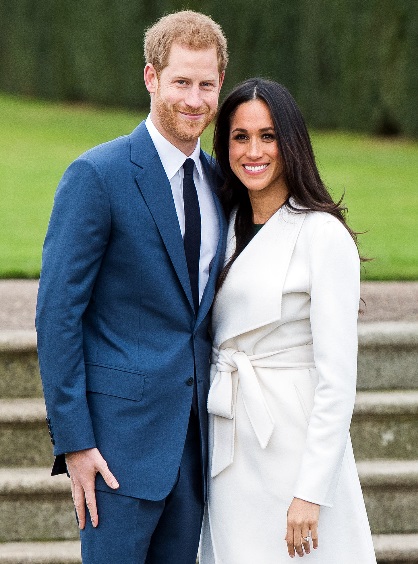 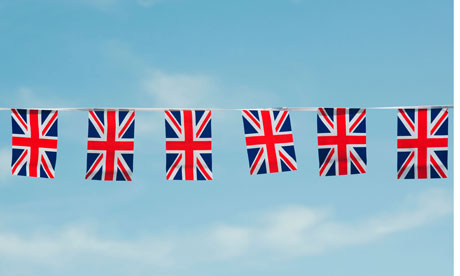                          A Royal Celebration Lunch 17th May 2018This Thursday at Grove Academy we will be celebrating Harry and Megan’s marriage by providing a Royal Banquet and a free school lunch for all children on this day. Please see the menu below..MainRoast Turkey & Stuffing or Pizza SliceServed with a choice of potatoesAnd vegetablesDessertChoice of cupcake or shortbread served with a choice  of drinkPlease note: If there are any special dietary requirements which you may feel we are unaware of then please call the school office as soon as  possible.